Муниципальное образование «Рыбаловское сельское поселение»АДМИНИСТРАЦИЯРЫБАЛОВСКОГО СЕЛЬСКОГО ПОСЕЛЕНИЯс. Рыбалово______________________________________________________________________________    Информационное сообщение            Администрация Рыбаловского сельского поселения сообщает о возможности приобретения земельного участка, расположенного по адресу: Томская область, Томский район, д. Верхнее Сеченово, ул. Ветеранов, 24А, кадастровый номер 70:14:0100006:95, разрешенное использование: личное подсобное хозяйство, площадью 2000 кв.м., находящийся в собственности Муниципального образования «Рыбаловское сельское поселение».                  Получить более подробную информацию о земельных участках можно по адресу: Томский район, с. Рыбалово, ул. Коммунистическая, 7 и по телефону 8 (3822) 91-92-18.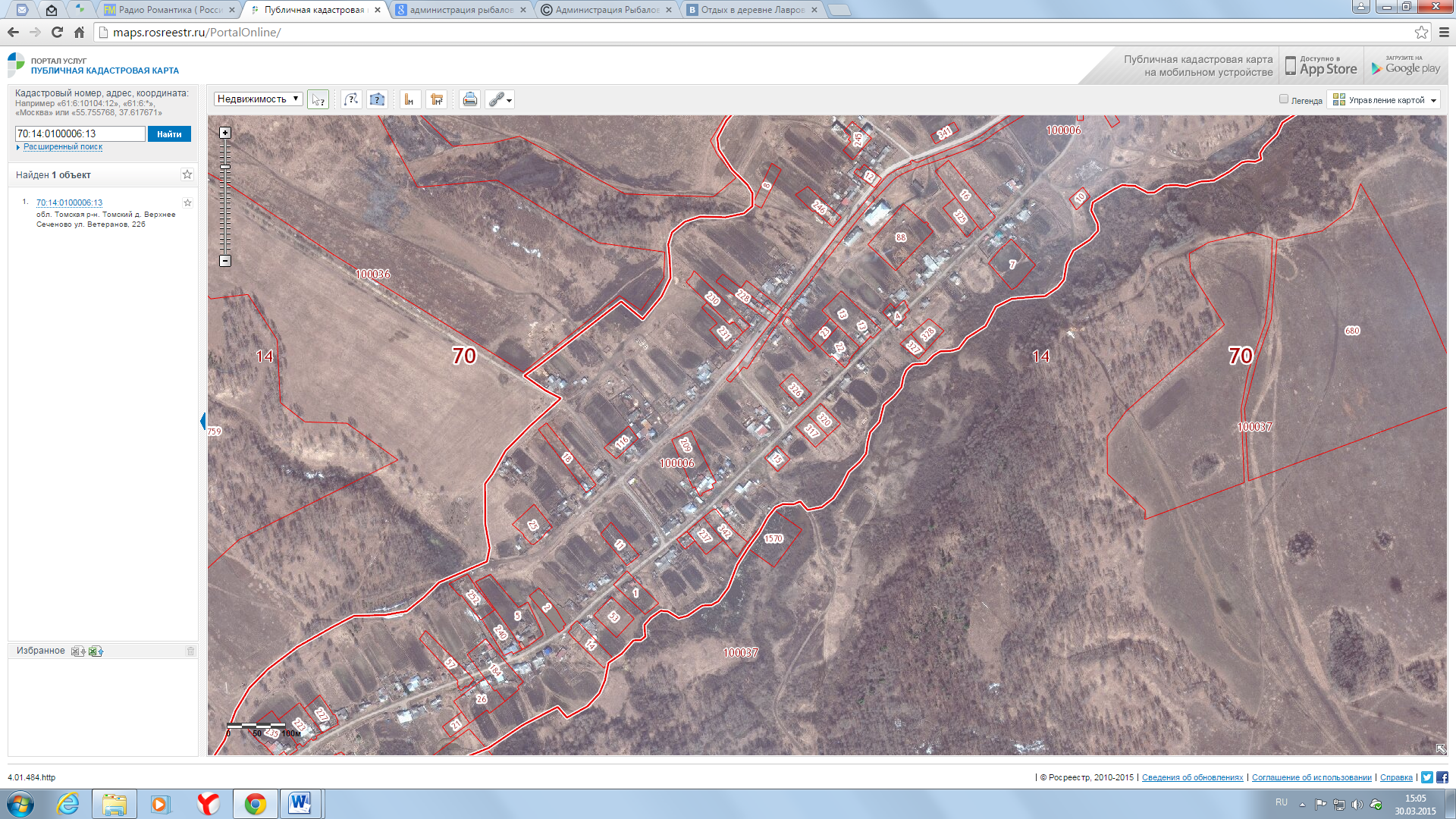 